21.04.2023Comunicat de presăAcțiunea de informare privind relațiile de muncă și cerințele minime de securitate și sănătate în muncă la societățile din agricultură, creștere a animalelor și păsărilorInspectoratul Teritorial de Muncă (I.T.M.) Galați a organizat în data de 20 aprilie 2023 la sediul instituției o instruire cu angajatorii din sectoarele de activitate: agricultură, creștere a animalelor și păsărilor.La instruire au participat 30 de persoane din domeniu securității și sănătății în muncă si al relațiilor de muncă de la cele 60 societăți invitate.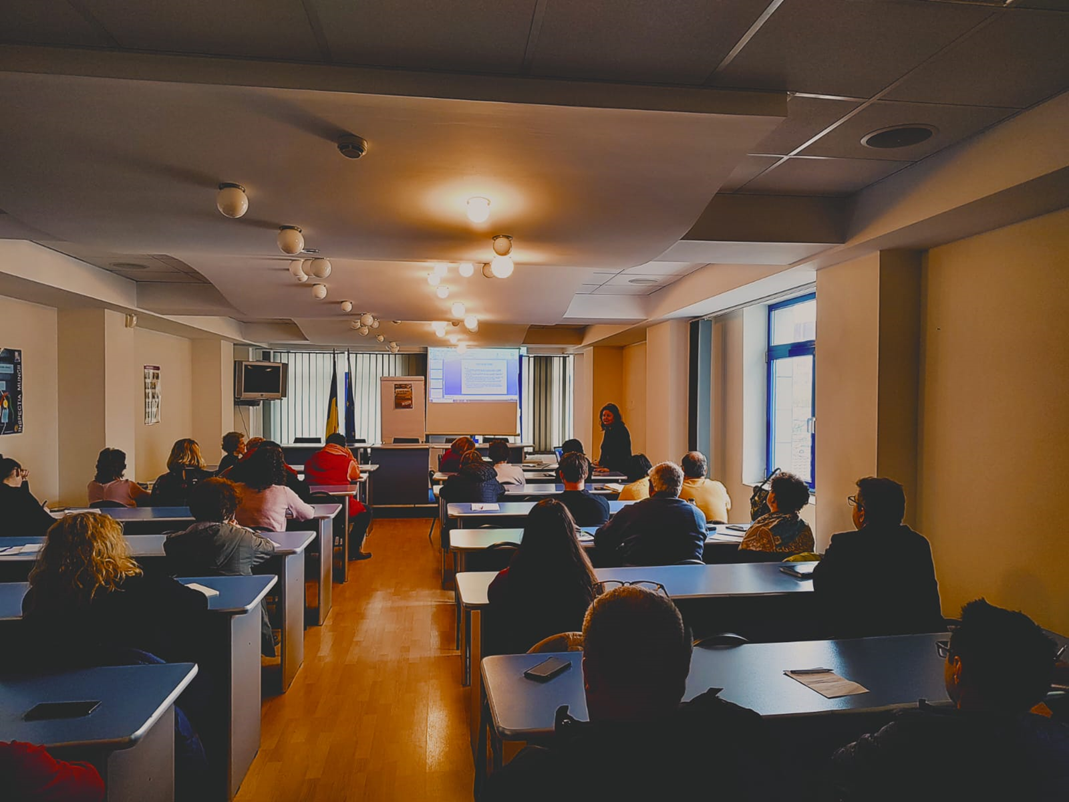 Temele dezbătute au avut în vedere clarificarea unor aspecte în ceea ce privește modul de interpretare și aplicare a prevederilor legale în domeniul securității și sănătății în muncă și a relațiilor de muncă.În domeniul securității și sănătății și supravegherii pieței s-au prezentat prevederi legale referitoare la:autorizarea societăților agricole,protecția sănătății lucrătorilor care pot fi expuși unui potențial risc datorat atmosferelor explosive, transportul, depozitarea și utilizare substanțe chimice periculoase, mentenanța echipamentelor de muncă, echipamentul individual de protecție specific activităților agricole,cerințe pentru echipamentele individuale de protecție la introducerea pe piață: instrucțiuni și declarație de conformitate.În domeniul relațiilor de muncă s-au prezentat prevederi legale referitoare la:munca nedeclarată potrivit Legii nr.53/2003 Codul Muncii, republicată, cu modificările și completările ulterioare; utilizarea zilierilor potrivit Legii nr.52/2011 privind exercitarea unor activități cu caracter ocazional desfășurate de zilieri.Bogdan - Marius TRANDAFIRInspector ȘefCarmen Păunica CorodeanuInspector,Compartiment Comunicare și Relații cu Publicul